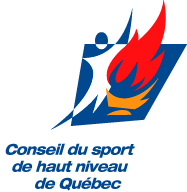 Le Conseil du sport de haut niveau de Québec (CSHNQ) et l’association régionale de patinage artistique vous invite à l’atelier suivant :LA PRÉPARATION  PHYSIQUE EN PATINAGE ARTISTIQUEPar :Marie-Claude Matte, B.Sc., préparateur physique CSHNQSimon Louis-Seize, B.Sc., préparateur physique CSHNQVoici les grandes lignes de l'atelier de formation :Importance relative de la préparation physique en patinage artistique Le rôle des entraîneurs dans la préparation physique de leurs athlètesPrésentation de séances de préparation physique en fonction des phases spécifiques, pré-compétition et compétition (en salle)Présentation de séances de préparation physique en fonction des phases spécifiques, pré-compétition et compétition (sur terrain sec)Les entraîneurs auront la chance d'expérimenter certaines séances.Offert à tous les entraîneursENDROIT : 	Centre communautaire Michel-Labadie3705 Ave ChauveauQuébec, G2C 1A3DATE : 17 septembre 2011   Heure : 12h00-15h30Carte-photo sera exigée pour avoir accès à cet atelier (étant tôt en début d’année nous accepterons le collant de l’année 2010-2011).Nous vous attendons en grand nombreS.V.P Une réponse de votre présence serait appréciée------------------------------------------COUPON-RÉPONSESVP transmettre votre réponse avant le 3 septembre 2011 à Sylvie BoutinCourriel : sybou58@hotmail.comEntraîneur : __________________________________________Courriel : ___________________________________________ 